 	.... UNIVERSITYof MARYLAND          SCHOOL OF MEDICINEPatricia Langenberg, Ph.D. Professor and Vice-ChairDepartment of Epidemiology & Public Health660 W. Redwood Street, Room 102A Baltimore, MD 21201410 706 3251July 24, 2014Biostatistician  Reportt Patricia Langenberg certify that I hold a doctoral degree in Mathematics and Statistics. I have more than 35 years of experience in the design, analysis and interpretation of the type of data used in the manuscript submitted to the World Journal of Psychiatry, "Light Treatment for Seasonal Affective Disorder, A Comparison Study..."The statistical methods used in the data analysis in this manuscript meet the standard required for publication in a peer-reviewed journal.  I take responsibility for the analysis and interpretation of the data presented in the manuscript.Sincerely,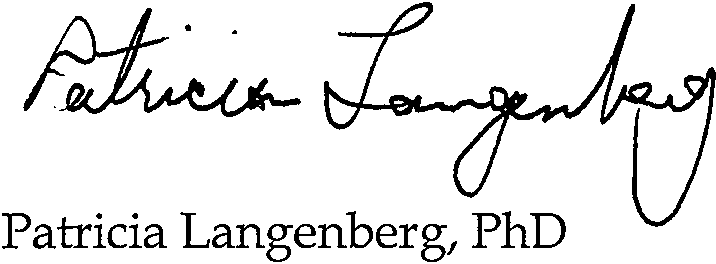 Biostatistician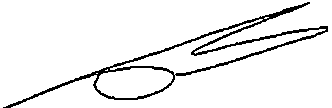 Teodor T. Postolache, MD Corresponding authorDate: July 24, 2014Date: July 24, 2014DENTISTRY  •  LAW   •  MEDICINE  •  NURSING  •  PHARMACY  •  SOCIAL  WORK  •  GRADUATE STUDIES